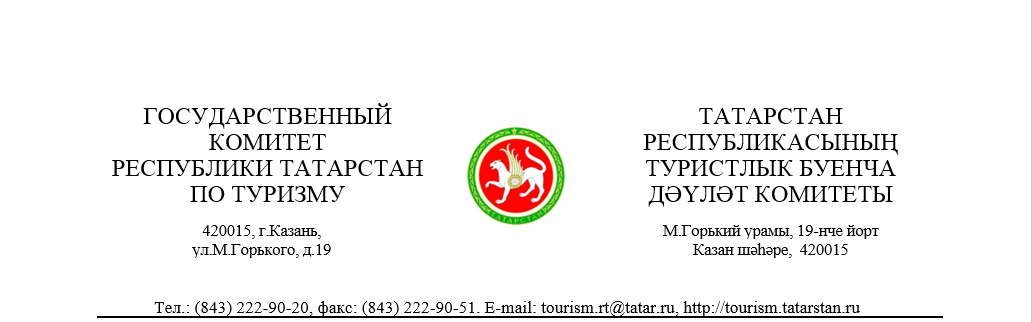                                                                                            Главам                                                                                            муниципальных образований                                                                                            Республики ТатарстанУважаемые коллеги!Государственный комитет Республики Татарстан по туризму приглашает                    к участию в республиканском конкурсе «Лидер туризма» (далее – Конкурс), целью которого является выявления лучших участников и направлений туристского рынка, объединения и стимулирования усилий турбизнеса на решении задачи создания в Республике Татарстан современного высокоэффективного                                                     и конкурентоспособного туристского комплекса. В Конкурсе принимают участие объекты туристской индустрии, зарегистрированные на территории Республики Татарстан, исполнительные комитеты муниципальных образований Республики Татарстан, профильные учебные заведения Республики Татарстан, общественные организации, а также физические лица.Положение о конкурсе размещено на официальном сайте Госкомитета http://tourism.tatarstan.ru/rus/lider-turizma-2017.htm в разделе «Конкурсы». Материалы необходимо подать в конкурсную комиссию не позднее 1 декабря      2017 года.Официальная церемония награждения победителей Конкурса состоится            21 декабря 2017 года.Просим Вас оказать содействие в привлечении к активному участию                       в республиканском конкурсе «Лидер туризма» Исполнительные комитеты Вашего муниципального образования в номинации «Содействие развитию туристского рынка Республики Татарстан в области муниципальной туристской политики».Приложение: на 1 л. в 1 экз.Председатель                                                                                                        С.Е.Иванов                                                                                           Ольга Неумоина(843) 222 90 39АНКЕТА - ЗАЯВКАучастника республиканского конкурса «Лидер туризма» в 2017 годуНоминация: СОДЕЙСТВИЕ РАЗВИТИЮ ТУРИСТСКОГО РЫНКАв области муниципальной туристской политикиПримечание: выделенное жирной чертой заполняется конкурсной комиссией.______________ № ______________На № __________________________1. Дата заполнения ___________________________2. Полное наименование организации _____________________________________________________3. Адрес_________________________________________________________________________________4. Дата основания  _______________________________________________________________________5. Ф.И.О. руководителя___________________________________________________________________6. Контактный телефон _________  факс ______________ Е-mail ______________________________7. Web-сайт ____________________________________________________________________________1. Дата заполнения ___________________________2. Полное наименование организации _____________________________________________________3. Адрес_________________________________________________________________________________4. Дата основания  _______________________________________________________________________5. Ф.И.О. руководителя___________________________________________________________________6. Контактный телефон _________  факс ______________ Е-mail ______________________________7. Web-сайт ____________________________________________________________________________1. Дата заполнения ___________________________2. Полное наименование организации _____________________________________________________3. Адрес_________________________________________________________________________________4. Дата основания  _______________________________________________________________________5. Ф.И.О. руководителя___________________________________________________________________6. Контактный телефон _________  факс ______________ Е-mail ______________________________7. Web-сайт ____________________________________________________________________________8. Показатели работы за 2017 год        Значениепоказателя       МестоЭкспертная оценка количества туристов, чел.Объем оказанных туристам услуг, руб.Наличие туристского паспорта районаНаличие Web-сайта – кол-во балловКачество наглядных материалов и рекламной 
продукции – кол-во балловИТОГО:9. Проект /программа по развитию туризма в муниципальном районеОписаниеОписание10.       Справочно: Участие в мероприятиях по развитию туризма в Республике Татарстан (указать)Проведение событийных туристических мероприятий на территории муниципального образования. Экспертная оценка количества туристов, чел.Наличие программ развития туризма, перспективных проектов, их реализация Наличие информационного туристического центра в МО, да/нетФормы продвижения МО на туристском рынке (указать)Новые формы деятельности (указать)В конкурсную комиссию представляются презентационная продукция, в т.ч. на всех имеющихся иностранных языках      11. Выводы конкурсной комиссии